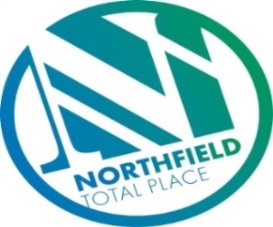 Northfield Total PlaceLocality Partnership Board MeetingNorthfield AcademyWednesday 9.15am – 11.15am 7th November 2018AGENDAYour DataAberdeen City Council holds your contact details for the purposes of two way communication. We do not share your details with a third party. If you do not wish us to hold your details, please let us know and I will delete your details. Bear in mind however that you will not receive future communications relating to these meetings. Your details will be held for as long as you attend the meetings and up to 6 months after.9:15am - Welcome/introductions9:20am - Apologies 9:25am - Minutes of meeting on 29th August 20189.30am - Locality Plan Tracker review9.35am -  Fran Smith, Community Builder9.40am - H&SCP areas – (3 from 2019)10am – Middlefield Triangle Redevelopment and Haudagain – (Housing) 10.10am – Police Scotland Update (Inspector Main)Oldtown/Marchburn Engagement Event on 31st October - feedbackReport back from NYAG10.20am - Tests of Change (GLC) Good Life Choices (AD)Gaming (HG)Food and Fun (FG)Unpaid work team (FG)Circles of Community (FG)Spare Room (MS)10:45am - Locality Plan Annual Report Update  (FG)11am – Northfield Partnership Forum (FG)Links to Locality BoardInspectionCLD Plan11.10am – AOCBNorthfield Community Council – appeal for interest11:15am - Date of next meeting and close